Kikhosta (Sverige juni 2024–)Sedan april har antalet fall av kikhosta ökat, och nu pågår en stor spridning av sjukdomen i Sverige. Kikhosta är en mycket allvarlig sjukdom för små barn. Förekomsten av kikhosta var låg under åren 2020-2023.Juni 2024Data till och med vecka 24 (16 juni). Under 2024 har totalt 355 fall av kikhosta rapporterats. Av fallen har 43 fall varit barn under 1 år. Under maj rapporterades 100 fall varav 16 bland barn under 1 år. Under första halvan av juni (tom 16 juni) har 85 fall rapporterats varav 12 fall bland barn under 1 år. Fall i juni har rapporterats från 15 regioner. Majoriteten (63%) av fallen har rapporterats från region Stockholm, Skåne och Västra Götaland. Figur 1. Antalet rapporterade fall av kikhosta per månad (alla åldrar) för åren 2018-2024.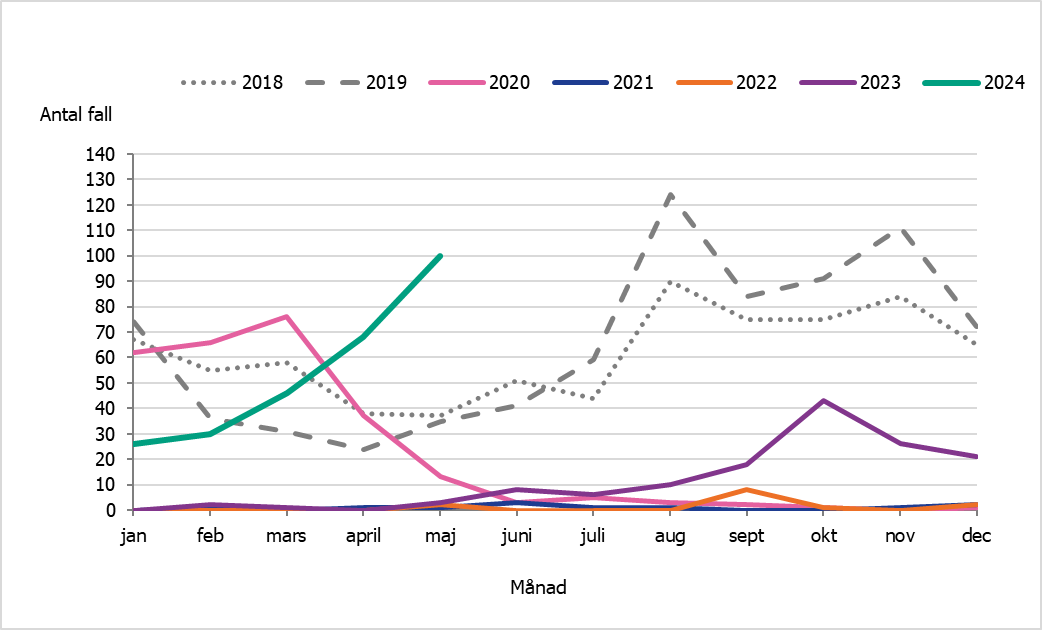 Figur 2. Antalet rapporterade fall av kikhosta bland barn yngre än 1 år per månad för åren 2017-2024.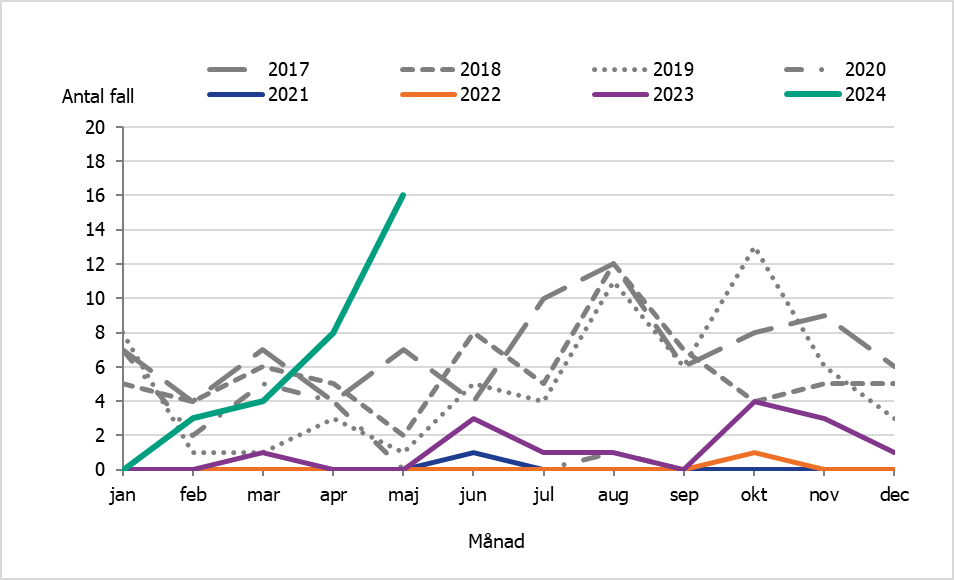 Figur 3. Antalet rapporterade fall av kikhosta per månad uppdelat på barn yngre än 1 år och övriga åldrar under åren 2014-2024.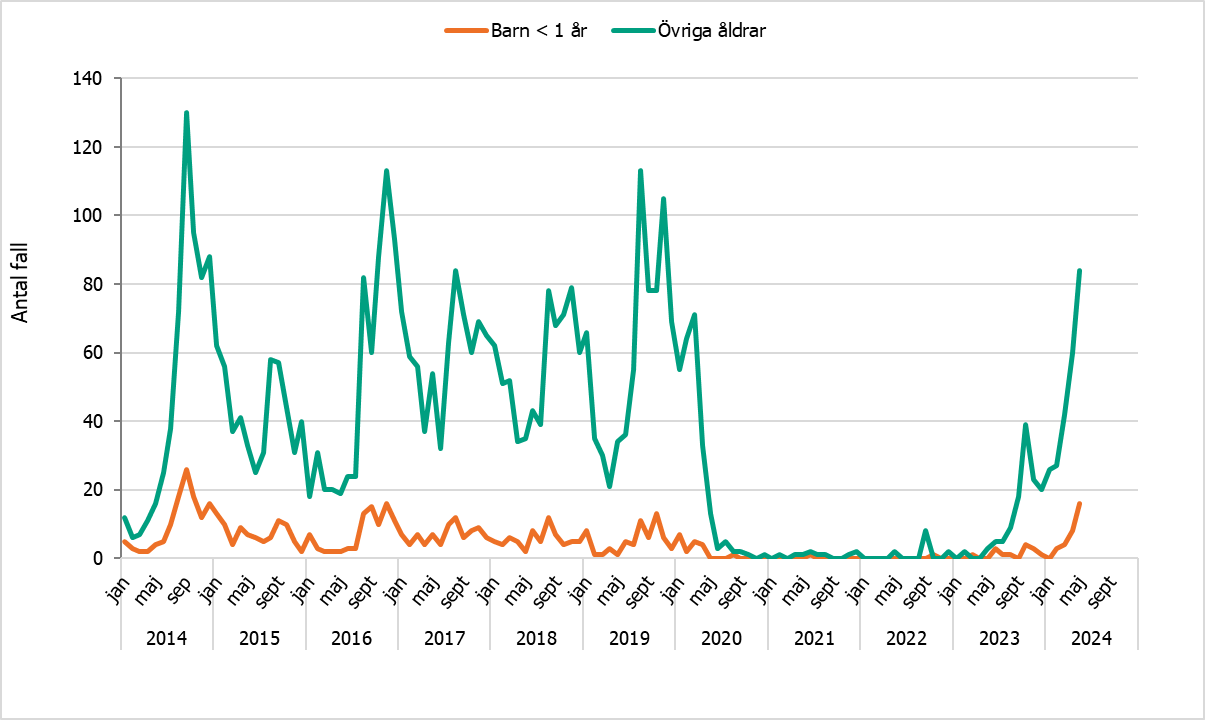 Läs mer: Frågor och svar om vaccination mot kikhosta — Folkhälsomyndigheten (folkhalsomyndigheten.se)https://www.folkhalsomyndigheten.se/smittskydd-beredskap/smittsamma-sjukdomar/kikhosta-/https://www.folkhalsomyndigheten.se/smittskydd-beredskap/vaccinationer/vacciner-a-o/kikhosta/ https://www.folkhalsomyndigheten.se/contentassets/bff7b6e84619432a9cbe2a40f1e3e812/att-forebygga-kikhosta-hos-spadbarn.pdfhttps://www.folkhalsomyndigheten.se/publikationer-och-material/publikationsarkiv/o/om-vaccinationer-for-dig-som-ar-gravid/https://www.folkhalsomyndigheten.se/publikationer-och-material/publikationsarkiv/t/till-dig-som-ar-vardnadshavare-till-ett-litet-barn-skydda-ditt-spadbarn-mot-luftvagsinfektioner-som-rs-virus-och-kikhosta/ 